Section 3.2	Properties of a Function’s GraphObjective 1:  Determining the Intercepts of a Function An intercept of a function is a point on the graph of a function where the graph either crosses or touches a coordinate axis.  There are two types of intercepts:1) The y-intercept, which is the y-coordinate of the point where the graph crosses or touches the y-axis. 
2) The x-intercepts, which are the x-coordinates of the points where the graph crosses or touches the x-axis.The y-intercept: 
A function can have at most one y-intercept. The y-intercept exists if  is in the domain of the function.  The y-intercept can be found by evaluating The x-intercept(s):
A function may have several (even infinitely many) x-intercepts. The x-intercepts, also called real zeros, can be found by finding all real solutions to the equation.  Although a function may have several zeros, only the real zeros are x-intercepts. Objective 2:  Determining the Domain and Range of a Function from its GraphThe domain of the graph below is the interval while the range is the interval .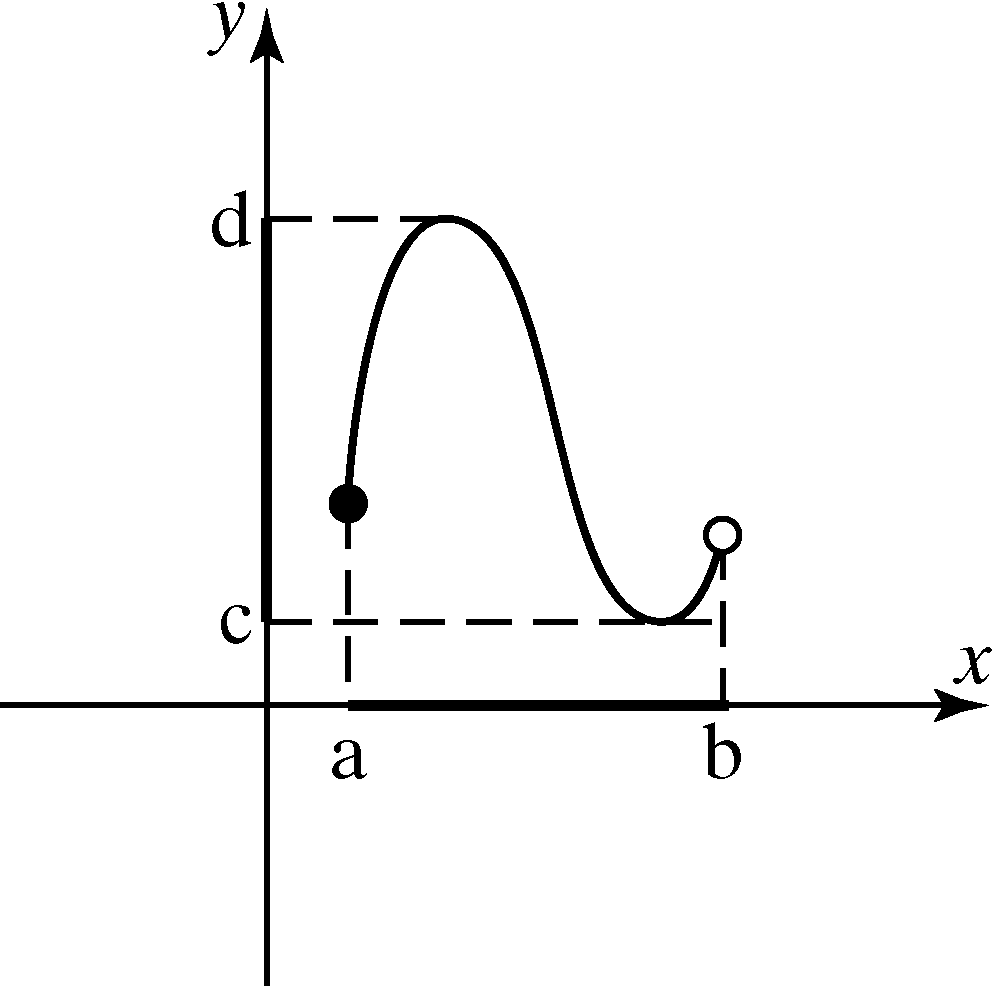 Objective 3:  Determining Where a Function is Increasing, Decreasing or Constant The graph of f rises from left to right on the interval in which f is increasing.The graph of f falls from left to right on the interval in which f is decreasing. A graph is constant on an open interval if the values of do not change as x gets larger on the interval.  In this case, the graph is a horizontal line on the interval.  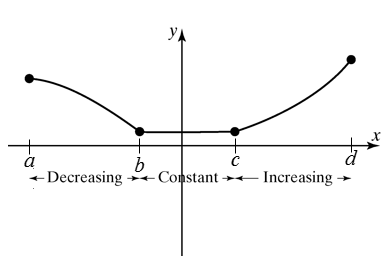 The function shown above is increasing on the interval .The function shown above is decreasing on the interval .The function shown above is constant on the interval .Objective 4:  Determining Relative Maximum and Relative Minimum Values of a FunctionWhen a function changes from increasing to decreasing at a point , then f is said to have a relative maximum at .  The relative maximum value is . Similarly, when a function changes from decreasing to increasing at a point , then f is said to have a relative minimum at .  The relative minimum value is . 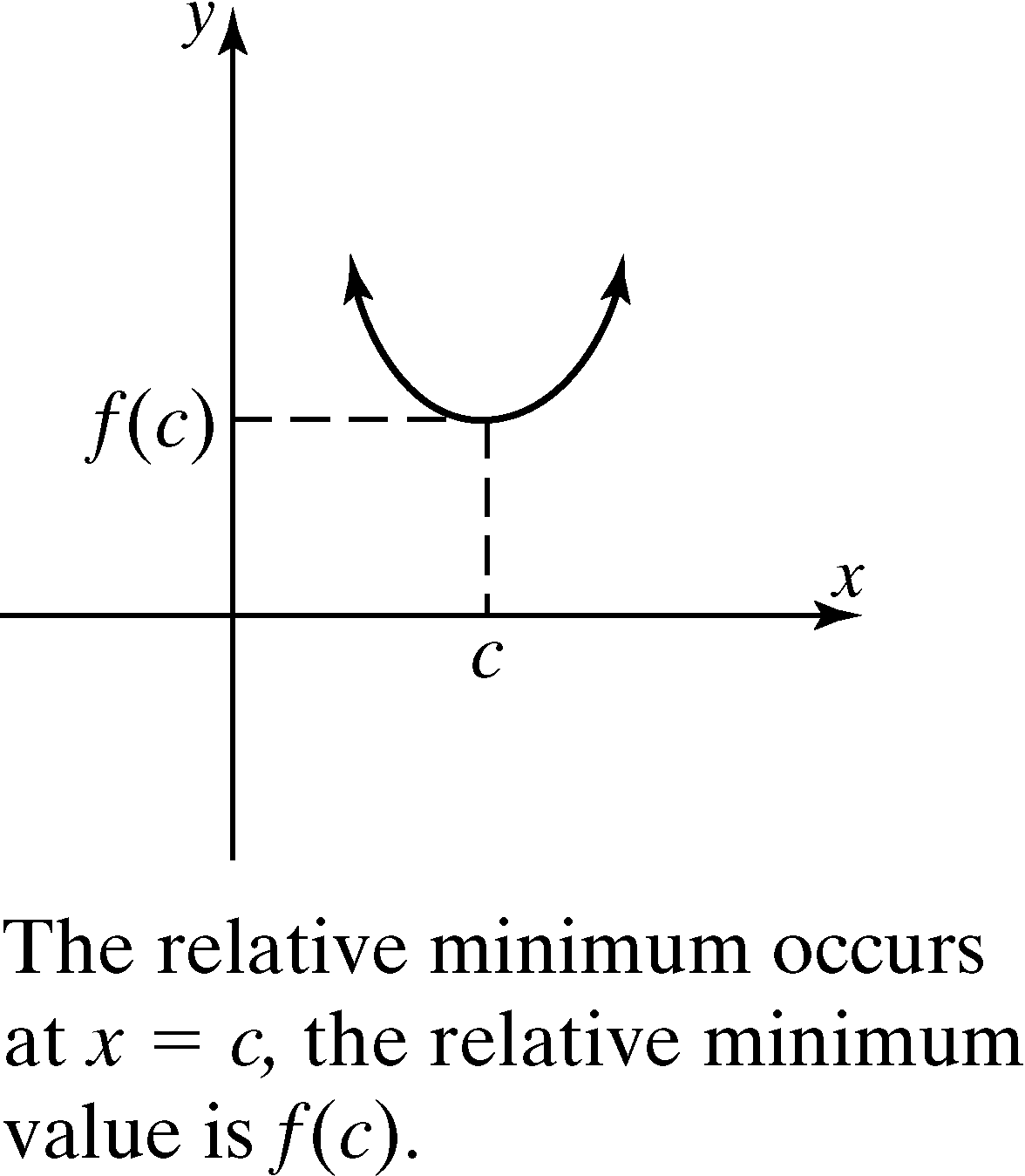 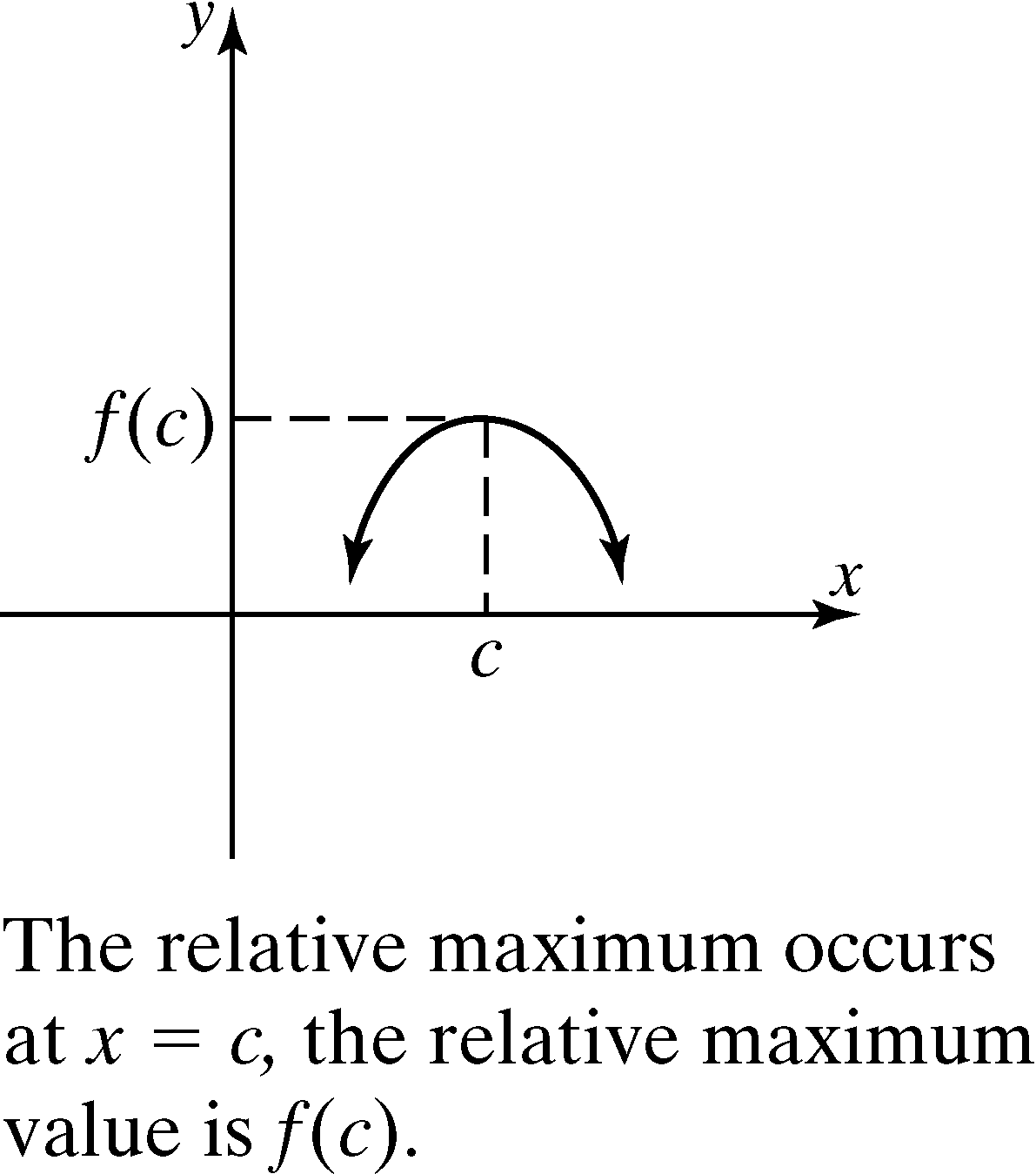 The word “relative” indicates that the function obtains a maximum or minimum value relative to some open interval. It is not necessarily the maximum (or minimum) value of the function on the entire domain.  A relative maximum cannot occur at an endpoint and must occur in an open interval.  This applies to a relative minimum as well. 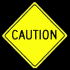 Objective 5:  Determining if a Function is Even, Odd or Neither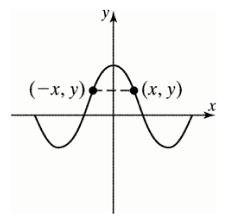 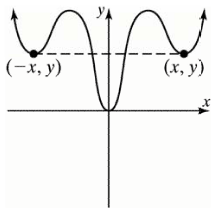 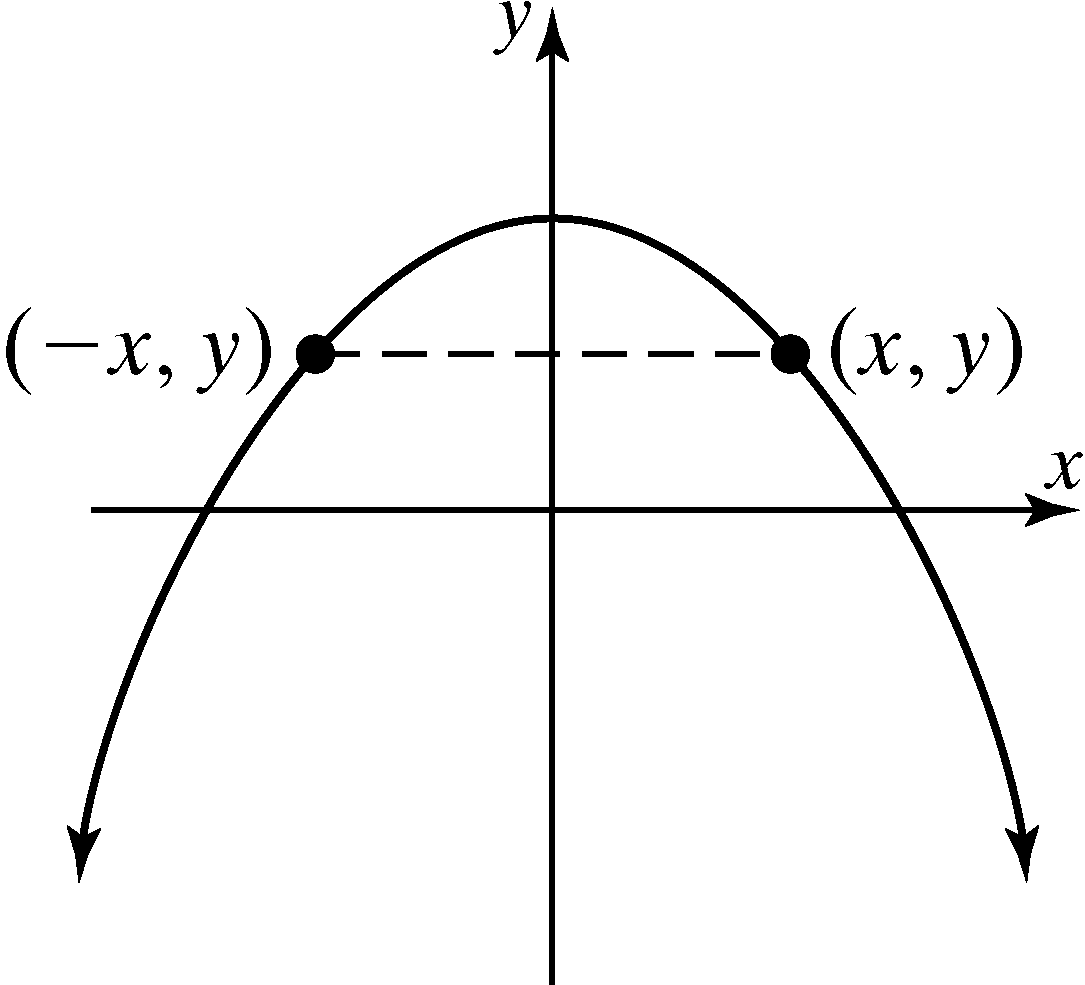 Definition:  A function f is even if for every x in the domain, .  Even functions are symmetric about the y-axis.  For each point  on the graph, the point is also on the graph.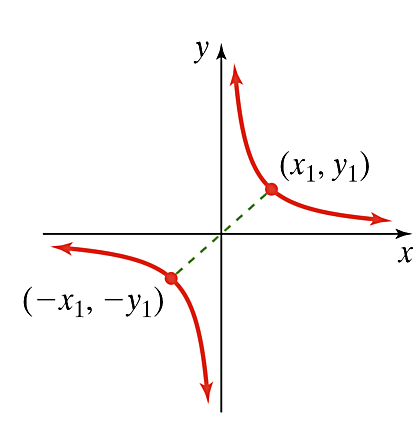 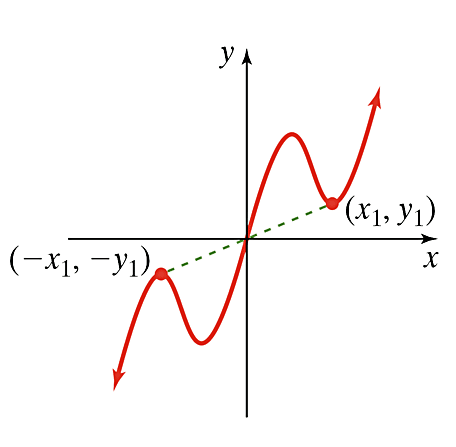 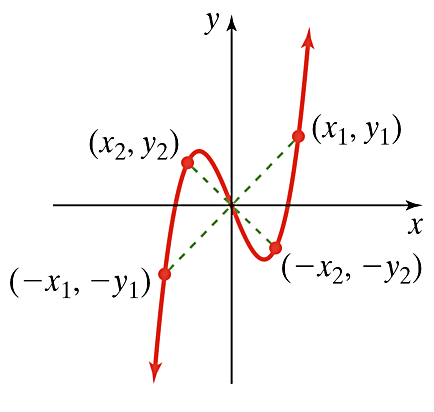 Definition:  A function f is odd if for every x in the domain, .  Odd functions are symmetric about the origin.  For each point  on the graph, the point is also on the graph. Objective 6:  Determining Information about a Function from a Graph